Dorastenecká reprezentácia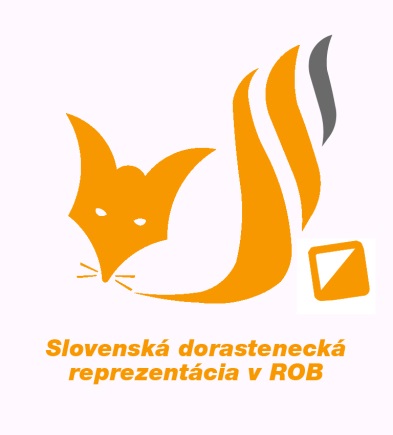 Slovenskej republikyv rádiovom orientačnom behuMlynská 4900 31 Stupavae-mail: szr@szr.skwww.rob.sk	KONCEPCIA PRÍPRAVY na rok 2017Ciele a motivácia Hlavným cieľom je dobudovať tím a motiváciou  snaha o dosiahnutie čo najlepších výkonov  a získanie medailí  na medzinárodných  podujatiach a na vrcholnom podujatí – Majstrovstvách Sveta žiakov a dorastu. Dlhodobým cieľom ostáva kontinuálne rozširovanie členskej základne.V rámci dosiahnutia cieľa plánujeme  podľa možností aj účasť na pretekoch v OB kvôli zlepšeniu mapových znalostí. Plán akcií 25. - 28.02.		   	kondičné sústredenie Krahule     	04.03.				1. JM ROB klasiky 80m + 2m ( Brno - ) – výjazd26.03.				2. JM ROB klasiky 80m + 2m Brno – výjazd13. - 15.04. 			technické sústredenie Žiar nad Hronom 29.04.-01.05.	O –Sport Cup - klasiky 80m + 2m + krátka trať  (nominačné)06.-07.05.	Martinský Pohár                                                Šprint + klasiky Slovenský pohár 1. kolo klub ROB Medik Martin miesto: Žiar nad Hronom a okolie  (nominačné) 20. - 21.5.			Nový Jičín a okolie klasika 80 m + KT 2m (nominačné)	 01.06.			 	Nominačný kros - Martin Medokýš profil bude vyvesený mesiac pred termínom10.- 11.06.			Pohár Turia, klasiky, Slovenský pohár 2. kolo (nominačné) 16.- 18.06.			Kysucký Pohár Šprint + klasiky Slovenský pohár 3.kolo ( nominačné)        30.06.-04.07.			1. Dorastenecké majstrovstvá sveta Turčianske Teplice SR04.07.-09.07			5 D ROB ( MČR šprint, MČR foxoring, MČR štafety, 2 - x klasiky24.-28.07.			Letné tréningové sústredenie	 Krahule03.-06.08.		            Litva medzinárodné preteky 26.-27.08			Majstrovstvá SR	2 - x klasiky  Slovenský pohár 4. kolo Turčianske Teplice04.-10.09.	21. Majstrovstvá Európy Litva Druskininkai juniori a dospelí16.-17.09.			Majstrovstvá ČR klasika (Cheb)	30.09.- 01.10.			Pohár přátelství —NŽ klasika 80m + 2m        28.- 29.10.			MSR na DT 	09.- 10.12.			Sústredenie zimné 	Pravidelné tréninkyPre členskú základňu v Martine (všetci doteraz aktívni členovia dorasteneckej reprezentácie)Zimné obdobie 	- telocvičňa 1-krát do týždňa (štvrtok)Jeseň - jar - leto 	- tréning ROB ( + OB) 1-krát do týždňa (štvrtok)			- spoločný kondičný tréning 1-krát do týždňa (pondelok)Nominačné kritériaPočet nominovaných v kategóriách:M14	3-5 M16	1-2 D14	3-4D16	3-5 (podľa počtu aktívnych športovcov sa môže počet nominovaných zmeniť)Do nominačného rebríčka sa započítavajú všetky nominačné preteky. To sú: nominačný kros           	profil bude spresnený mesiac dopredu 29.04.-01.05.	O –Sport Cup - klasiky 80m + 2m + krátka trať 80m (nominačné) 08.-09.05.	Martinský Pohár                                                Šprint + klasiky Slovenský pohár 1. kolo klub ROB Medik Martin miesto: Žiar nad Hronom a okolie  (nominačné) 20. - 21.5.			Nový Jičín a okolie klasika 80 m + KT 2m (nominačné)	  10.- 11.06.			Pohár Turia Slovenský pohár 2. kolo 16.- 18.06.			Kysucký Pohár Šprint + klasiky Slovenský pohár 3.kolo (nominačné)        Bodové hodnotenie pretekov:1.miesto 10 bodov až 10. miesto 1 bod. (Zahraniční pretekári berú body podľa umiestnenia.)Posledného pretekára v každej kategórii môže nominovať tréner podľa výsledkov a fyzickej kondície.Nominácia bude uzatvorená na rokovaní rady do týždňa od posledných nominačných pretekov.Prílohou tejto koncepcie sú informácie k nominačnému krosu.TímPodľa výsledkov v sezóne 2016 budú do tímu dorasteneckej reprezentácie zaradení:M14	Tomáš JurčíkD14	 Alena KubalováD16      Sophia Lilgová Do širšieho výberu sú ďalej zaradení:   M14	Michal Nosáľ, Martin Smerek, Vratko Pravňan, Pavol Cvopa D14	Katarína Cuninková, Ema Mikolášová, M16	Samuel Rakús D16	Zuzana Buksová, Viktória Poliaková, Terézia Kuriaková Ďalší pretekári môžu byť dodatočne pridaní do nominácie podľa výsledkov v sezóne 2017.Trénerka: PaedDr. Šimečková Anna